Конспект открытого занятия по экологии в старшей группе «Путешествие по экологической тропе»Цель: знакомство детей-с природными объектами экологической тропы.Задачи:1.Обобщать и углублять знания детей о током дереве как береза.2.Дать представление детям о том какую пользу приносит людям    сирень.3.Выявить знания детей, об отличительных особенностях дерева от     куста.4.Обобщить знания детей о зимующих птицах, их предпочтение в      рационе питания.5.Обобщить знания детей о происхождении пня и его назначения в      жизни живых организмов.6.Воспитывать бережное отношение ко всему живому.7.Развивать любознательность, наблюдательность.8.Использовать в занятии произведения художественной литературы.ХодВоспитатель: Ребята! Сегодня Старичок-Лесовичок пригласил нас в путешествие по экологической тропе. Хотите отправится с ним в путешествие? Ну тогда выходите он нас уже ждет.Лесовик: Здравствуйте ребята! Это я седой старик.Называюсь лесовик. Я лес сторожуЗа порядком слежу.Я присматриваю за природой вокруг. Вас, как моих помощников, я прошу сегодня вместе со мной пройтись по экологической тропе д/сада и все внимательно осмотреть. У меня есть карта-путеводитель. она поможет нам найти те объекты которые я предлагаю вам сегодня рассмотреть. (Показать карта – путеводитель)--Ребята, а вы, знаете, что такое тропа?  (Это путь, по которому куда-то идут люди; Это дорожка, у которой есть начало и конец; Она обязательно куда-то ведет.) Но, мы сегодня пойдем не по простой тропе, а по экологической. Значит, путешествие наше будет с определенной целью – охранять природу и узнать о ней что-нибудь новое. Теперь давайте посмотрим на нашу карту.(Первый объект «Дерево».) Отгадайте какое дерево задумал проверить я сегодня.«Не заботясь о погоде,В сарафане белом ходит,А в один из майских дней,Май сережки дарит ей».(береза)Правильно. Рассмотрим строение дерева. Что есть у березки?(ствол ,ветки, сережки, листья, корни, береста)-- Береза своей красотой вызывает восхищенье, полюбуйтесь ей. Берёзка – символ нашей Родины и символ красоты нашей родной природы Береза является красивым и полезным деревомХороша березка во все времена года. Люди издавна называют ее «красавицей русского леса» и посвящают ей песни и стихи. А вы знаете стихотворение про березу?Эта модница леснаяЧасто свой наряд меняет.В шубе белой – зимой,Вся в серёжках – весной,Сарафан зелёный – летом,В день осенний в плащ одета.Если ветер налетит,Золотистый плащ шуршитБерёза – дерево сердечное. Даже листья у неё сердцевидной формы.Весной на березе первыми появляются сережки, а потом уже распускаются листья. Сережки – это цветки, а название свое они получили, так как похожи на длинные женские серьги. В мае береза зеленеет. А осенью на березе появляются новые сережки, но это уже плоды, в которых находятся семена.  Упадет семечко на землю, из него вырастет новая березка.Чем отличается берёза от других деревьев? (белой корой)Белую кору называют берестойА как вы думаете зачем березе нужна береста?(Береста – это защитный слой дерева. Она защищает берёзу от вредных воздействий. В белой коре – бересте есть отдушины: чёрные чёрточки. Они называются чечевичками, через них берёзка дышит.)Кто скажет какую пользу приносит береза людям?( В старину писали на бересте. Делают красивые картины, шкатулки. Различные поделки. Из коры березы получают деготь. А из дегтя делают мази, дегтярное мыло. Мы используем для своего здоровья: березовый сок, весенние почки, молодые  листья и веточки, кору, березовый гриб, деготь. Даже березовый уголь нужен. Березовый веник хорошее массажное средство.)Ребята сколько интересного рассказали вы мне о березе.  А вы узнали что-то новое?А чтобы узнать куда нам идти дальше отгадайте загадку, а ответ проверим, посмотрев в карту.2.(кормушки)Что за стол среди березПод открытым небом?Угощает он всегдаПтиц зерном и хлебом?    (кормушка)(проверить отгадку по карте)Ребята, а вы, когда выходите на прогулку кормите птиц?А какие птицы прилетают к вам на кормушку?           Не видно в лесу тропинок,            Уснувших жуков и личинок,             Летите же птицы к людям           А мы кормить вас будем.Кто скажет, чем вы угощаете птиц на своей кормушке?(Правильно еда с нашего стола для птиц не годится. Для корма птицам пригодны семена различных растений: подсолнуха, дыни, арбуза. Овёс, пшено клюют только воробьи, для них также годятся хлебные крошки. Синицы, кроме семян, любят сырое несолёное сало или мясо. Вороны – всеядные птицы. Снегири предпочитают ягоды рябины, облепихи, барбариса, семечки арбуза, тыквы. Голуби любят крупу и хлеб.)Может быть, за зиму мы с вами спасем не одну птицу. А летом птицы помогут нам, они будут поедать насекомых-вредителей и продолжать охранять сады, парки. В моем волшебном мешочке всегда есть угощение для птиц. Давайте покормим их. А нам пора отправляться дальше. Давайте заглянем в карту, цветы какого кустарника изображены здесь? (сирень.)3 (ветка сирени)	"Куст сирени под окном расцветает майским днём. Что ни ветка - то букет и душистей веток нет". (В. Мусатов) А как вы думаете, что это -  куст или дерево? Почему вы так думаете?(У куста есть ветки, как у дерева, цветы, есть плоды, а вот ствол есть у куста? - Ствола у куста нет. Поэтому сирень мы называем кустом  Это куст, с очень красивыми цветками, цветы бывают разного цвета. - Белого и сиреневого. Цветы у сирени собраны в большую кисть, а на ней расположено большое количество мелких цветочков. А еще ребята я открою вам секрет цветами сирени можно не только любоваться, но они еще применяются в медицине. Настоем пользуются при простуде, когда температура.  Используют при лечении ран, ушибов.И листья у сирени лечебные ими лечат труднозаживающие, раны.Аромат сирени широко используют при изготовлении духов. А древесину, как и в древности, для изготовления сувениров. Соцветия сирени – съедобны и из них даже варят варенье)Ребята, а сейчас я хочу вам загадать еще одну загадку, а вы попробуйте ее отгадать4. (пенек)Был я  деревом когда - тоИ шумел листвой, ребята.Потерял свою красу –Стал я ниже всех в лесу.    (Пень)Правильно, это пень. На территории вашего детского сада тоже есть пень, и мы к нему сейчас подойдем. Как вы думаете, а откуда появился  пень?(Посмотрите, когда – то здесь было дерево, затем его спилили. На месте дерева остался пень.)В этом пне тоже идет жизнь. Назовите насекомых, которых вы видели у нас на участке. (жуки – древоточцы, жуки – короеды, бронзовки, многоножки, муравьи) Они забираются в пень и находятся там всю холодную зиму. Пенек их согревает, это их домРебята скажите мне, пожалуйста, а вам понравилась  наше путешествие? А что нового узнали вы сегодня?Вот ребята и подошло к концу наше путешествие, а закончить его мне бы хотелось стихами.«Любите родную природу-Озера, леса и поля,Ведь это же наша с тобоюНавеки родная земля.На ней мы с тобою родились,Живем мы с тобою на ней,Так будем же люди все вместеМы к ней относится добрей».А мне пора отправляться обратно в лес ведь у меня там очень много еще работы. А вам я думаю пора уже идти  в детский сад.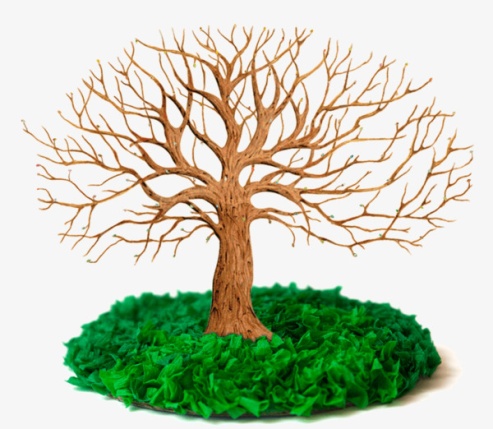 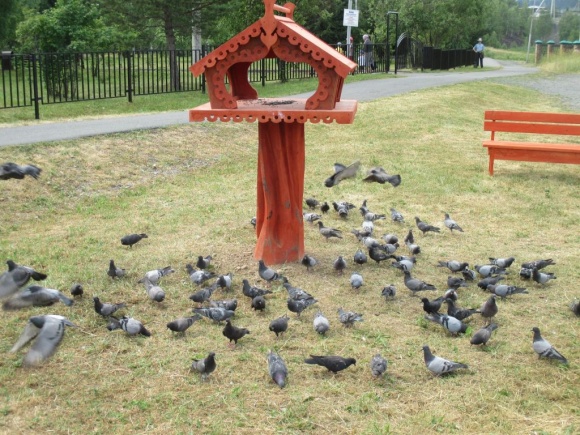 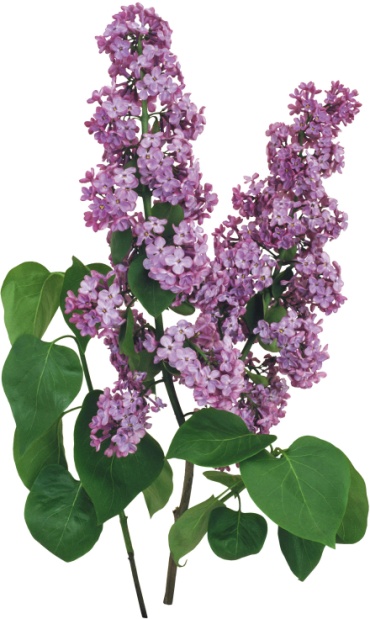 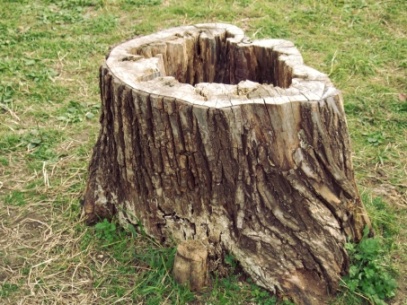 